6.2 – Graphing Special CasesPlot the points .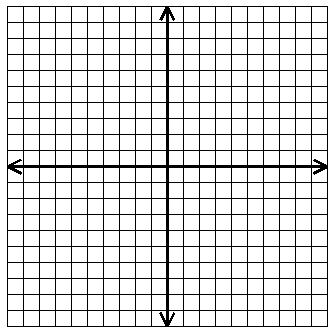 Draw the line.  What do you notice about the points?Equation:_______ _____     _____Plot the points .Draw the line.  What do you notice about the points?Equation:_____________ ______      ______        Graph                                     Graph 